ЧЕРКАСЬКА ОБЛАСНА РАДАР І Ш Е Н Н Я18.03.2020 										№ 36-78/VIIПро заяву депутатівЧеркаської обласної радидля засобів масової інформаціїВідповідно до частини другої статті 43 Закону України "Про місцеве самоврядування в Україні" обласна рада в и р і ш и л а:звернутися із заявою до засобів масової інформації щодо неприпустимості таврування військовослужбовців та волонтерів (текст заяви додається).Голова									А. ПІДГОРНИЙДодатокдо рішення обласної радивід 18.03.2020 № 36-80/VIIЗаявадепутатів Черкаської обласної радидля засобів масової інформаціїСеред усіх проблем, які існують в Україні і на Черкащині, зокрема, є одна важлива, яка на сьогодні прямо залежить від подальшого існування нашої країни і кожного її громадянина.Проблема ця – таврування військовослужбовців та волонтерів,
які першими стали на захист України у важкі часи боротьби за Українську Державу, постачальниками всього необхідного для українського війська.На сьогодні ці дві категорії наших співгромадян цілеспрямованою політикою попереднього та цього політичних режимів вважаються небезпекою для суспільства, у тому числі відкриваючи проти них кримінальні провадження.Депутати Черкаської обласної ради заявляють про неприпустимість однобокого підходу та наголошують на необхідності дотримання органами влади Конституції та законів України щодо захисників та волонтерів України.ЗАХИСНИК – НЕ ТАВРО!!!Схвалено на 36 сесіїЧеркаської обласної ради сьомого скликання 18 березня 2020 року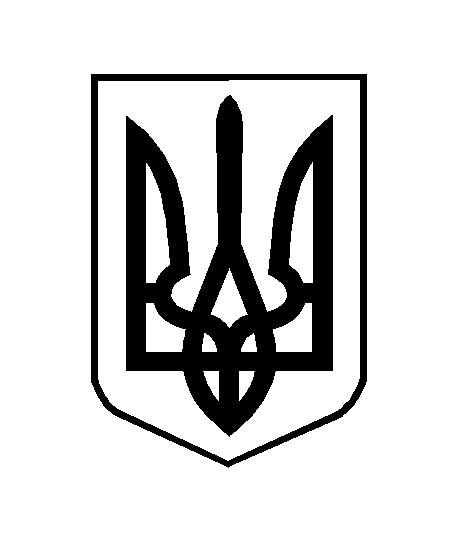 